Презентация фильма «Выжившая»Учащиеся 9-11 классов СОШ № 9  приняли участие в презентации фильма «Выжившая», которая состоялась 18 февраля.  Авторы документального фильма, дагестанские журналисты Елена Еськина и Фериде Алипулатова, рассказали истории женщин, оказавшихся в эпицентре трагедий – захват заложников в Кизляре, взрыв жилого дома в Каспийске, вторжение международных бандформирований в Дагестан, расстрел прихожанок около храма в Кизляре, события в Ботлихе, а так же о судьбах детей, чьи родители стали участниками международных террористических организаций.
          Истории жизни этих людей до глубины души тронули собравшихся и заставили задуматься о недопустимости распространения идеологии экстримизма и терроризма в обществе. На презентации присутствовала Липка А.И., которая была в 1996 году в эпицентре в заложниках. 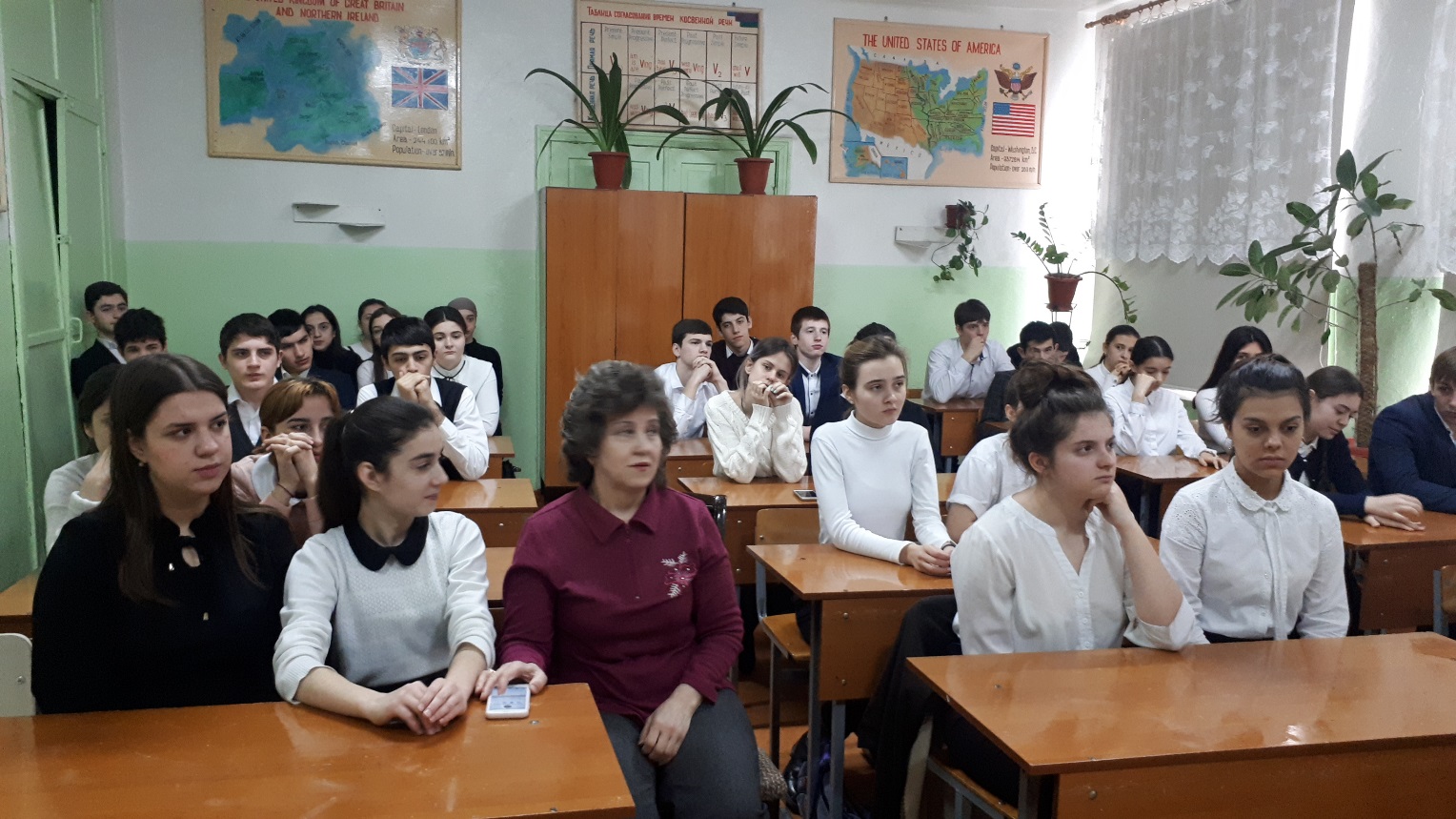 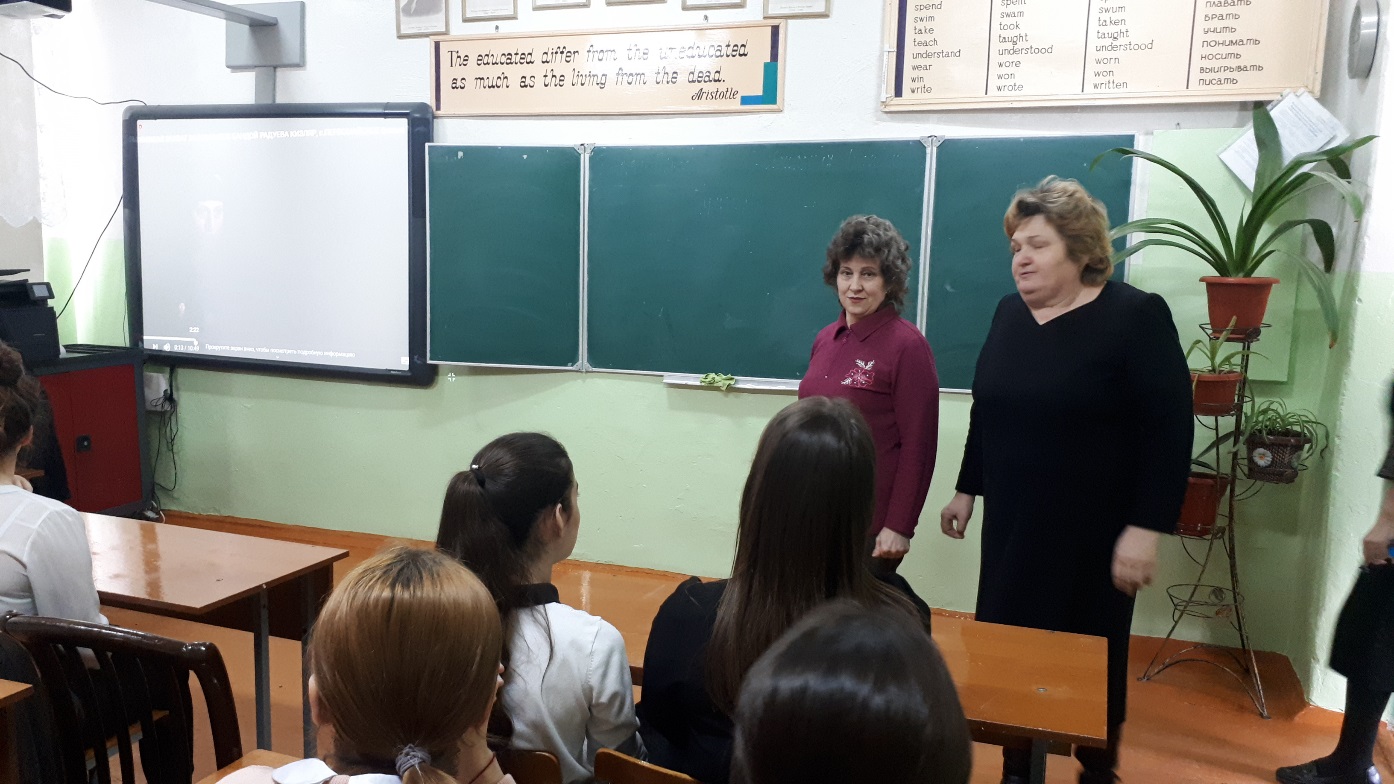 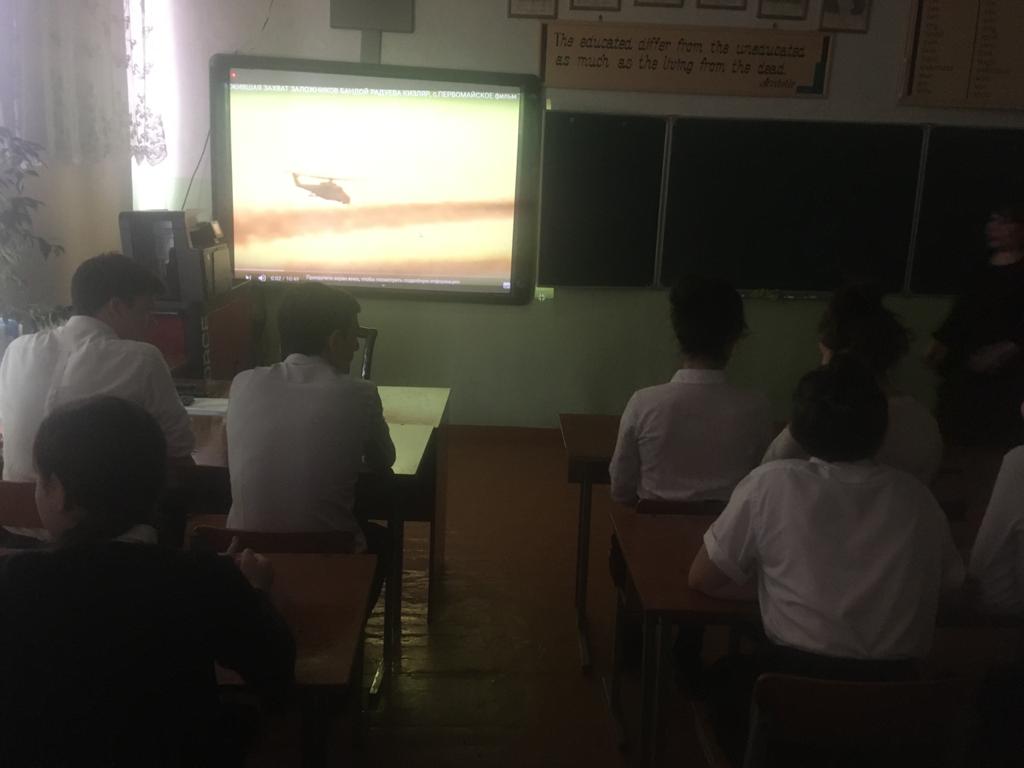 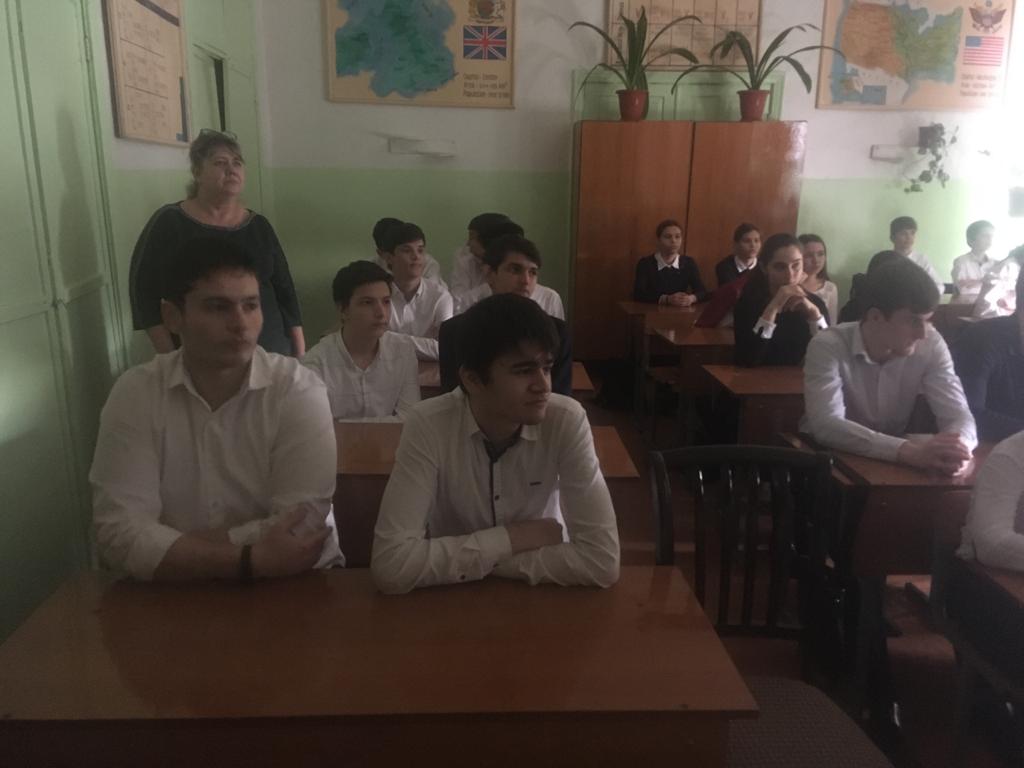 